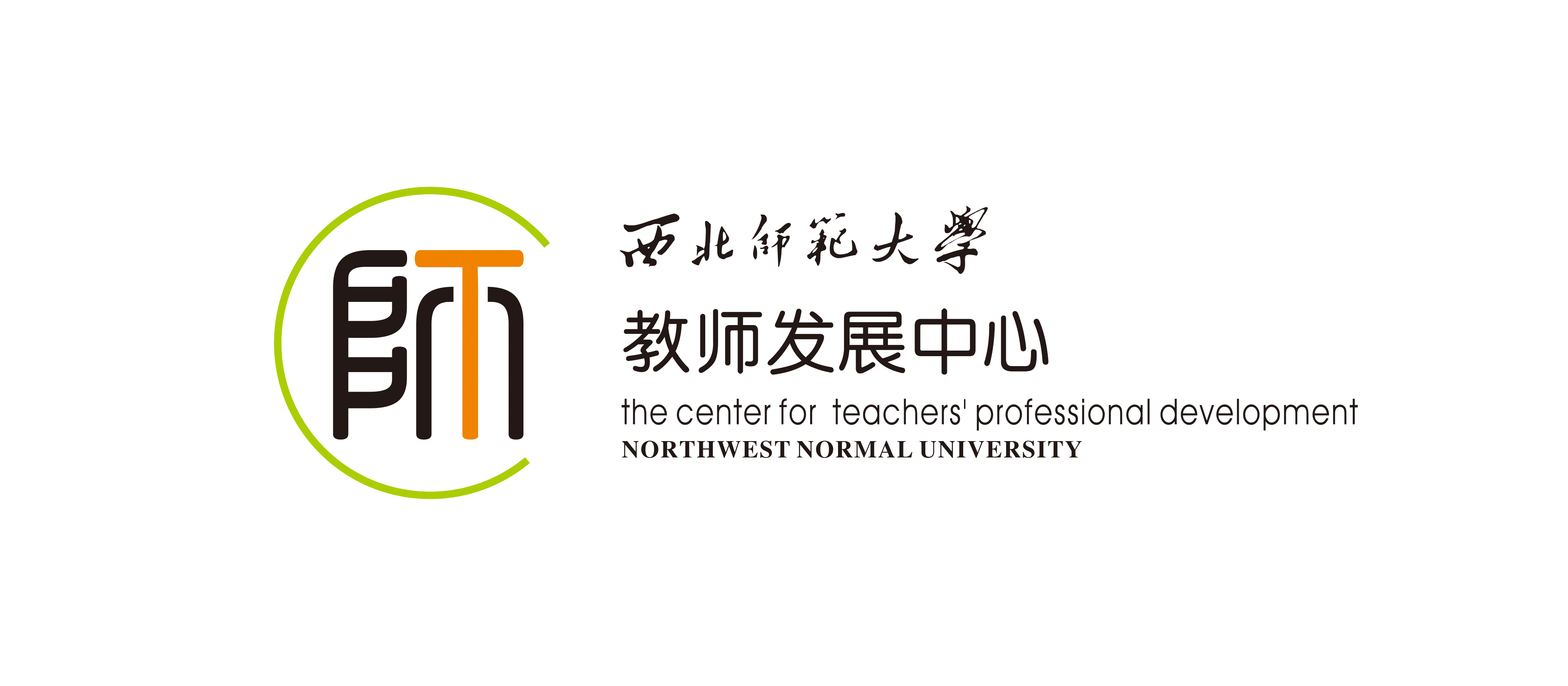 西北师范大学青年教师职业生涯规划书填写说明1.教师职业生涯规划书是教师个人职业发展及学习提高的主要依据，请科学规划，认真填写。    2.规划要与本人现从事工作相一致；计划目标尽量明确具体，可衡量、可达成。3.规划书纸质版须由教师本人和导师、学院、系（所、中心）负责人签署意见、签名盖章后生效。4.规划书一式三份，一份由学院留存，一份由教师发展中心存档，一份本人保存。个人基本情况一、个人终生职业发展目标愿景描述二、个人1-5年发展规划（目标尽量明确、可度量，实现路径清晰可行）三、个人6-10年发展规划（目标尽量明确、可度量，实现路径清晰可行）四、评估反馈五、个人成长档案姓    名                  所在学院                  规划时间                  人事处   教师发展中心2019年6月姓名性别出  生年  月照片（2寸）民族籍贯政 治面 貌照片（2寸）岗位类别现职称及聘任时间照片（2寸）学历学位最高学历毕业院校及专业学历学位最高学位毕业院校及专业联系电话电子信箱自我认知（一）优势分析：（二）不足分析：（一）优势分析：（二）不足分析：（一）优势分析：（二）不足分析：（一）优势分析：（二）不足分析：（一）优势分析：（二）不足分析：（一）优势分析：（二）不足分析：发展目标与实现路径（一）教育教学: 提高教育教学技能、做好课程建设、教改立项、争取获得教学荣誉等方面的发展规划。（二）科学研究: 凝练学科方向，参与申报课题，发表文章，出版著作，申请软件著作权、发明专利等方面的发展规划。（三）进修学习：国内外访学进修等方面的发展规划。（四）职称晋升：个人职称晋升的目标。为实现本阶段发展目标，需要组织提供的帮助学院层面：学校层面：发展目标与实现路径（一）教育教学: 提高教育教学技能、做好课程建设、教改立项、争取获得教学荣誉等方面的发展规划。（二）科学研究: 凝练学科方向，参与申报课题，发表文章，出版著作，申请软件著作权、发明专利等方面的发展规划。（三）进修学习：国内外访学进修等方面的发展规划。（四）职称晋升：个人职称晋升的目标。为实现本阶段发展目标，需要组织提供的帮助（一）学院层面：（二）学校层面：导师评估意见：                         导师签名：                年     月    日系（所、中心）、教研室评估意见：负责人签名：                年     月    日学院评估意见：院长签名：                年     月    日请您在每个年度工作结束后，抽出一点时间总结反思，记录自己成长的足迹，修正自己发展的目标，更加明确自己前进的路径。